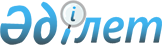 Об определении целевых групп населения, проживающих на территории города Усть-Каменогорска, на 2014 год
					
			Утративший силу
			
			
		
					Постановление акимата города Усть-Каменогорска Восточно-Казахстанской области от 20 декабря 2013 года N 2967. Зарегистрировано Департаментом юстиции Восточно-Казахстанской области 13 января 2014 года N 3157. Прекращено действие в связи с истечением срока, на который постановление было принято (письмо аппарата акима города Усть-Каменогорска Восточно-Казахстанской области от 06.01.2015 № ШН-5/8)
      Сноска. Прекращено действие в связи с истечением срока, на который постановление было принято (письмо аппарата акима города Усть-Каменогорска Восточно-Казахстанской области от 06.01.2015 № ШН-5/8).

      Примечание РЦПИ.

      В тексте документа сохранена пунктуация и орфография оригинала.
      В соответствии со  статьей 5, подпунктом 2)  статьи 7 Закона Республики Казахстан от 23 января 2001 года "О занятости населения" акимат города Усть-Каменогорска ПОСТАНОВЛЯЕТ:
      1. Определить следующие  целевые группы населения, проживающих на территории города Усть-Каменогорска на 2014 год:
      1)  малообеспеченные;
      2) молодежь в возрасте до двадцати одного года;
      3) воспитанники детских домов, дети-сироты и дети, оставшиеся без попечения родителей, в возрасте до двадцати трех лет;
      4) одинокие, многодетные родители, воспитывающие несовершеннолетних детей;
      5) граждане, имеющие на содержании лиц, которые в порядке, установленном  законодательством Республики Казахстан, признаны нуждающимися в постоянном уходе, помощи или надзоре;
      6) лица предпенсионного возраста (за два года до выхода на пенсию по возрасту);
      7) инвалиды;
      8) лица, уволенные из рядов Вооруженных Сил Республики Казахстан;
      9) лица, освобожденные из мест лишения свободы и (или) принудительного лечения;
      10) оралманы;
      11) выпускники организаций высшего и послевузовского образования;
      12) лица, высвобожденные в связи с ликвидацией работодателя – юридического лица либо прекращением деятельности работодателя – физического лица, сокращением численности или штата работников;
      13) лица,  состоящие на учете службы пробации уголовно-исполнительной инспекции;
      1) лица, потерпевшие от акта терроризма, и лица, участвовавшие в его пресечении;
      2) выпускники организаций технического и профессионального образования;
      3) лица, не работающие длительное время (более одного года);
      4) женщины старше 50 лет;
      5) мужчины старше 55 лет;
      6) участники  Дорожной карты занятости 2020, завершившие профессиональное обучение по профессиям (специальностям).
      Сноска. Пункт 1 с изменением, внесенным  постановлением акимата города Усть-Каменогорска Восточно-Казахстанской области от 27.11.2014 № 8391 ( вводится в действие со дня его первого официального опубликования).


      2. Государственному учреждению "Отдел занятости и социальных программ города Усть-Каменогорска" и коммунальному государственному учреждению "Центр занятости" акимата города Усть-Каменогорска обеспечить временную занятость лиц, отнесенных к целевым группам населения, и содействие в их трудоустройстве.
      3. Контроль за исполнением данного постановления возложить на заместителя акима города Исахова М.П.
      4. Настоящее постановление вводится в действие по истечении десяти календарных дней после дня его первого официального опубликования.
					© 2012. РГП на ПХВ «Институт законодательства и правовой информации Республики Казахстан» Министерства юстиции Республики Казахстан
				
      Аким города

      Усть-Каменогорска

Т. Касымжанов
